ПОЯСНИТЕЛЬНАЯ ЗАПИСКА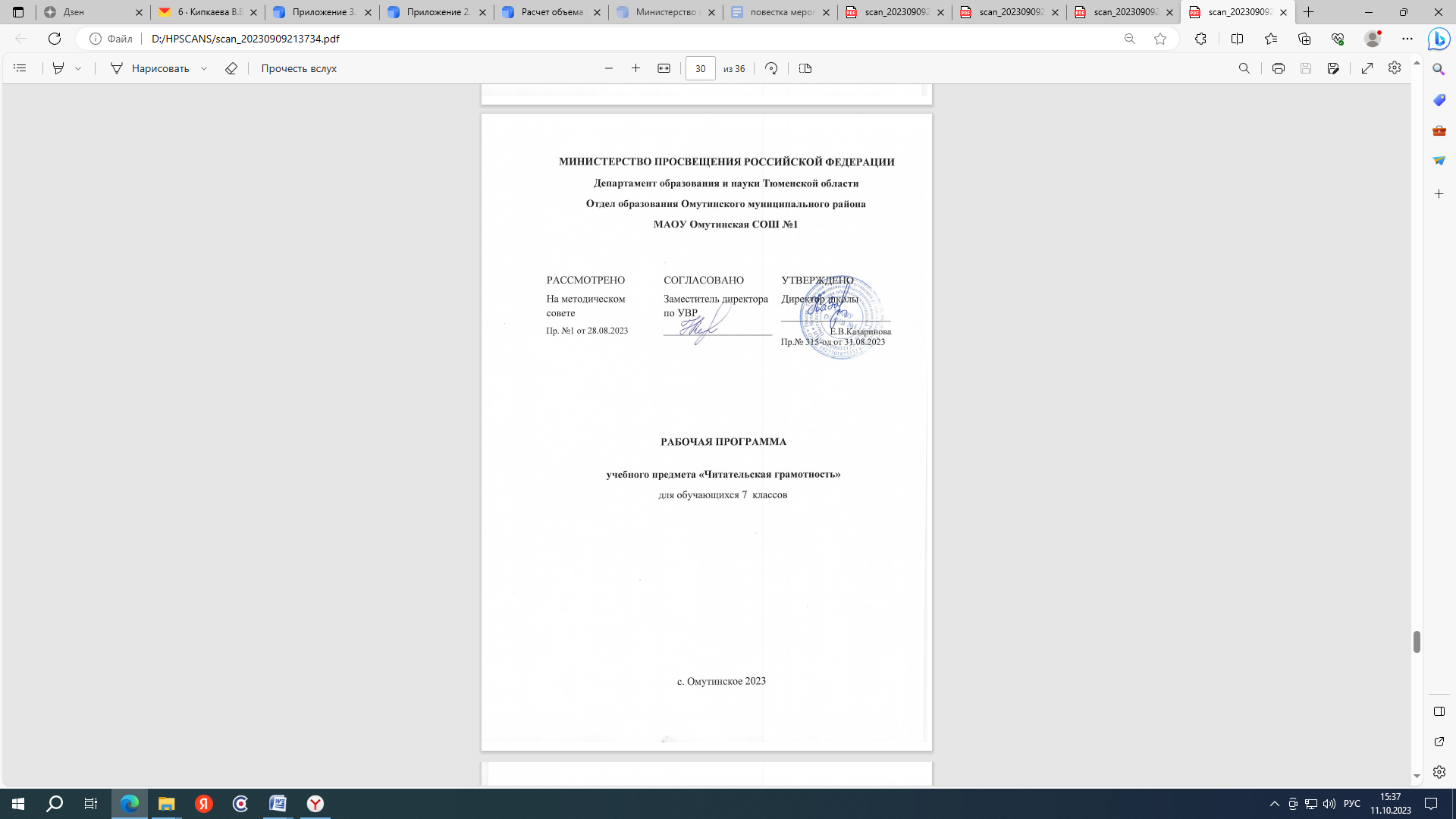 Рабочая программа составлена в соответствии с Федеральным государственным образовательным стандартом основного общего образования (ФГОС ООО),  учебным планом основного общего образования.Рабочая программа  соотносится с программой воспитания МАОУ Омутинской СОШ №1.Воспитательный потенциал школьного урока реализуется через:• установление доверительных отношений между педагогом и обучающимися;• побуждение обучающихся соблюдать на уроке общепринятые нормы поведения;• применение на уроке интерактивных форм работы;• организация предметных образовательных событий (проведение предметных декад);• проведение учебных (олимпиады, занимательные уроки и пятиминутки, урок - деловая игра, урок - путешествие, урок мастер-класс, урок- исследование и др.) и учебно-развлекательных мероприятий;• использование ИКТ, дистанционных образовательных технологий обучения и образовательных платформ;• инициирование и поддержку учебно-исследовательской и проектной деятельностиПонятие функциональной грамотности сравнительно молодо: появилось в конце 60-х годов прошлого века в документах ЮНЕСКО и позднее вошло в обиход исследователей. Примерно до середины 70-х годов концепция и стратегия исследования связывалась с профессиональной деятельностью людей: компенсацией недостающих знаний и умений в этой сфере.В дальнейшем этот подход был признан односторонним. Функциональная грамотность стала рассматриваться в более широком смысле: включать компьютерную грамотность, политическую, экономическую грамотность и т.д.В таком контексте функциональная грамотность выступает как способ социальной ориентации личности, интегрирующей связь образования (в первую очередь общего) с многоплановой человеческой деятельностью.Мониторинговым исследованием качества общего образования, призванным ответить на вопрос: «Обладают ли учащиеся 15-летнего возраста, получившие обязательное общее образование, знаниями и умениями, необходимыми им для полноценного функционирования в современном обществе, т.е. для решения широкого диапазона задач в различных сферах человеческой деятельности, общения и социальных отношений?», - является PISA (Programme for International Student Assessment). И функциональная грамотность понимается PISA как знания и умения, необходимые для полноценного функционирования человека в современном обществе. PISA в своих мониторингах оценивает 4 вида грамотности: читательскую, математическую, естественнонаучную и финансовую.Проблема развития функциональной грамотности обучающихся в России актуализировалась в 2018 году благодаря Указу Президента РФ от 7 мая 2018 г. № 204 «О национальных целях и стратегических задачах развития Российской Федерации на период до 2024 года». Согласно Указу, «в 2024 году необходимо <…> обеспечить глобальную конкурентоспособность российского образования, вхождение Российской Федерации в число 10 ведущих стран мира по качеству общего образования».Поскольку функциональная грамотность понимается как совокупность знаний и умений, обеспечивающих полноценное функционирование человека в современном обществе, ее развитие у школьников необходимо не только для повышения результатов мониторинга PISA, как факта доказательства выполнения Правительством РФ поставленных перед ним Президентом задач, но и для развития российского общества в целом. Низкий уровень функциональной грамотности подрастающего поколения затрудняет их адаптацию и социализацию в социуме.Современному российскому обществу нужны эффективные граждане, способные максимально реализовать свои потенциальные возможности в трудовой и профессиональной деятельности, и тем самым принести пользу обществу, способствовать развитию страны. Этим объясняется актуальность проблемы развития функциональной грамотности у школьников на уровне общества.Результаты лонгитюдных исследований, проведенных на выборках 2000 и 2003 гг. странами-участницами мониторингов PISA показали, что результаты оценки функциональной грамотности 15-летних учащихся являются надежным индикатором дальнейшей образовательной траектории молодых людей и их благосостояния. Любой школьник хочет быть социально успешным, его родители также надеются на высокий уровень благополучия своего ребенка во взрослой жизни. Поэтому актуальность развития функциональной грамотности обоснована еще и тем, что субъекты образовательного процесса заинтересованы в высоких академических и социальных достижениях обучающихся, чему способствует их функциональная грамотность.Основной целью программы является развитие функциональной грамотности учащихся 7 классов как индикатора качества и эффективности образования, равенства доступа к образованию.Программа нацелена на развитие: способности человека понимать, использовать, оценивать тексты, размышлять о них и заниматься чтением для того, чтобы достигать своих целей, расширять свои знания и возможности, участвовать в социальной жизни (читательская грамотность). Программа  по «Читательской грамотности» рассчитана на учащихся 7 класса, реализуется в урочной деятельности.Общее количество часов: всего 34 часа в год. Основные виды деятельности обучающихся: самостоятельное чтение и обсуждение полученной информации с помощью вопросов (беседа, дискуссия, диспут); выполнение практических заданий; поиск и обсуждение материалов в сети Интернет; решение ситуационных и практико-ориентированных задач; проведение экспериментов и опытов.В целях развития познавательной активности обучающихся на занятиях можно использовать деловые и дидактические игры, разрабатывать и реализовывать мини-проекты, организовывать турниры и конкурсы.СОДЕРЖАНИЕ ОБУЧЕНИЯ7 класс«Работа с текстом: поиск информации и понимание прочитанного» - 12чВосприятие на слух и понимание различных видов сообщений. Типология текстов. Речевая ситуация. Функционально-стилевая дифференциация тестов (разговорный стиль, художественный стиль,официально-деловой стиль, научный стиль). Языковые особенности разных стилей речи. Жанр текста. Понимание текста с опорой на тип, стиль, жанр, структуру, языковые средства текста. Осознанное чтение текстов с целью удовлетворения интереса, приобретения читательского опыта, освоения и использования информации. Текст, тема текста, основная мысль, идея. Авторская позиция. Вычленение из текста информации, конкретных сведений, фактов, заданных в явном виде. Основные события, содержащиеся в тексте, их последовательность. Развитие мысли в тексте. Способы связи предложений в тексте. Средства связи предложений в тексте. Смысловые части текста, микротема, абзац, план текста. Простой, сложный, тезисный план. Понимание информации, представленной в неявном виде. Упорядочивание информации по задан - ному основанию. Существенные признаки объектов, описанных в тексте, их сравнение. Разные способы представления информации: словесно, в виде, символа, таблицы, схемы, знака. Виды чтения: ознакомительное, изучающее, поисковое, выбор вида чтения в соответствии с целью чтения. Источники информации: справочники, словари.Использование формальных элементов текста (подзаголовки, сноски) для поиска нужной информации.«Работа с текстом: преобразование и интерпретация информации»- 14чПодробный и сжатый пересказ (устный и письменный). Вопросы по содержанию текста. Формулирование выводов, основанных на содержании текста. Аргументы, подтверждающие вывод. Соотнесение фактов с общей идеей текста, установление связей, не показанных в тексте напрямую. Сопоставление и обобщение содержащейся в разных частях текста информации. Составление на основании текста небольшого монологического высказывания в качестве ответа на поставленный вопрос. Преобразование (дополнение) информации из сплошного текста в таблицу. Преобразование информации из таблицы в связный текст. Преобразование информации, полученной из схемы, в текстовую задачу. Составление схем с опорой на прочитанный текст. Формирование списка используемой литературы и других информационных источников. Определение последовательности выполнения действий, составление инструкции из 6-7 шагов (на основе предложенного набора действий, включающего избыточные шаги).Создание собственных письменных материалов на основе прочитанных текстов: выписки из прочитанных текстов с учётом цели их дальнейшего использования, небольшие письменные аннотации к тексту, отзывы о прочитанном. Создание небольших собственных письменных текстов по предложенной теме, представление одной и той же информации разными способами, составление инструкции (алгоритма) к выполненному действию. Выступление перед аудиторией сверстников с небольшими сообщениями, используя иллюстративный ряд (плакаты, презентацию). «Работа с текстом: оценка информации» - 8чОценка содержания, языковых особенностей и структуры текста. Выражение собственного мнения о прочитанном, его аргументация. Достоверность и недостоверность информации в тексте, недостающая или избыточная информация. Пути восполнения недостающей информации. Участие в учебном диалоге при обсуждении прочитанного или прослушанного текста.Соотнесение позиции автора текста с собственной точкой зрения. Сопоставление различных точек зрения на информацию.2. ПЛАНИРУЕМЫЕ РЕЗУЛЬТАТЫ ОСВОЕНИЯ ПРОГРАММЫУчитывая специфику курса «Формирование читательской грамотности», предметные результаты его изучения являются достижениями всех без исключения учебных предметов на ступени основного общего образования.Обучающийся научится:ориентироваться в содержании текста и понимать его целостный смысл:-определять признаки текста, тему, основную мысль, идею текста, авторскую позицию;-выбирать из текста или придумать заголовок, соответствующий содержанию и общему смыслу текста;-формулировать тезис, выражающий общий смысл текста; -подбирать аргументы, формулировать выводы;-составлять разные виды планов; -объяснять порядок частей/микротем, содержащихся в тексте;-сопоставлять основные текстовые и внетекстовые компоненты: обнаруживать соответствие между частью текста и его общей идеей, сформулированной вопросом, объяснять назначение рисунка, пояснять схемы, таблицы, диаграммы и т. д.;• находить в тексте требуемую информацию (пробегать текст глазами, определять его основные элементы, сопоставлять формы выражения информации в запросе и в самом тексте, устанавливать, являются ли они тождественными или синонимическими, находить необходимую единицу информации в тексте);•  решать учебно-познавательные и  учебно-практические задачи, требующие полного и критического понимания текста:−  определять назначение разных видов текстов;−  ставить перед собой цель чтения, направляя внимание на полезную в данный момент информацию;−  различать темы и подтемы специального текста;−  выделять не только главную, но и избыточную информацию;−  прогнозировать последовательность изложения идей текста;−  сопоставлять разные точки зрения и разные источники информации по заданной теме;−  выполнять смысловое свёртывание выделенных фактов и мыслей;−  формировать на основе текста систему аргументов (доводов) для обоснования определённой позиции;−  понимать душевное состояние персонажей текста, сопереживать им.Обучающийся получит возможность научиться:•  анализировать изменения своего эмоционального состояния в процессе чтения, получения и переработки полученной информации и её осмысления.Работа с  текстом: преобразование и  интерпретация информацииОбучающийся научится:•  структурировать текст, используя списки, оглавление, разные виды планов;•  преобразовывать текст, используя новые формы представления информации: диаграммы, таблицы, схемы, переходить от одного представления данных к другому;•  интерпретировать текст:−  сравнивать и  противопоставлять заключённую в тексте информацию разного характера;−  обнаруживать в тексте доводы в подтверждение выдвинутых тезисов;−  делать выводы из сформулированных посылок;−  выводить заключение о  намерении автора или главной мысли текста.Обучающийся получит возможность научиться:•  выявлять имплицитную информацию текста на основе сопоставления иллюстративного материала с  информацией текста, анализа подтекста (использованных языковых средств и структуры текста).Работа с текстом: оценка информацииОбучающийся научится:•  откликаться на содержание текста:−  связывать информацию, обнаруженную в тексте, со знаниями из других источников;−  оценивать утверждения, сделанные в тексте, исходя из своих представлений о мире;−  находить доводы в защиту своей точки зрения;•  откликаться на форму текста: оценивать не только содержание текста, но и его форму, а в целом — мастерство его исполнения;•  на основе имеющихся знаний, жизненного опыта подвергать сомнению достоверность имеющейся информации, обнаруживать недостоверность получаемой информации, пробелы в информации и находить пути восполнения этих пробелов;•  в процессе работы с одним или несколькими источниками выявлять содержащуюся в них противоречивую, конфликтную информацию;•  использовать полученный опыт восприятия информационных объектов для обогащения чувственного опыта, высказывать оценочные суждения и свою точку зрения о полученном сообщении (прочитанном тексте).Обучающийся получит возможность научиться:•  критически относиться к рекламной информации;•  находить способы проверки противоречивой информации;•  определять достоверную информацию в случае наличия противоречивой или конфликтной ситуации.3. ТЕМАТИЧЕСКОЕ ПЛАНИРОВАНИЕ7 классУЧЕБНО-МЕТОДИЧЕСКОЕ ОБЕСПЕЧЕНИЕ ОБРАЗОВАТЕЛЬНОГО ПРОЦЕССА  ОБЯЗАТЕЛЬНЫЕ УЧЕБНЫЕ МАТЕРИАЛЫ ДЛЯ УЧЕНИКА​‌• Читательская грамотность: сборник эталонных заданий. Учебное пособие в двух частях под редакцией Г.С.Ковалёвой, Л.А.Рябининой; Москва ; Санкт-Петербург: Просвещение: Санкт-Петербургский филиал издательства «Просвещение», 2022.  ​‌‌​МЕТОДИЧЕСКИЕ МАТЕРИАЛЫ ДЛЯ УЧИТЕЛЯ​‌‌​ Гончарук С. Ю., Есауленко Ю. А., Федоров В. В. и др. Русский язык. Сборник задач по формированию читательской грамотности – М: Просвещение, 2019Формирование универсальных учебных действий в основной школе: от действия к мысли. Система заданий: пособие для учителя / [А.Г. Асмолов, Г.В. Бурменская, И.А. Володарская]; под ред. А. Г. Асмолова. – 2 – е изд. – М.: Просвещение, 2018Развитие критического мышления на уроке: пособие для учителей общеобразоват. учреждений / С.И. Заир – Бек, И.В. Муштавинская. – 2 – е изд. дораб. – М.: Просвещение, 2019  Бунеев Р.Н. Понятие функциональной грамотности // Образовательная программа. Вершиловский С.Г., Матюшкина М.Д., Функциональная грамотность выпускников школ.\\Социологические исследованияКовалева Г.С., Красновский Э.А. Новый взгляд на грамотность.// Русский язык издательский дом “Первое сентября” Леонтьев А.А. От психологии чтения к психологии обучению чтению // Материалы 5-ой Международной научно-практической конференции (26-28 марта 2001 г.). В 2-х ч. Ч. 1 / Под ред И.В. Усачевой. М., 2016.  Логвина И.А., Мальцева-Замковая Н.В.   От текста к тексту. Методические подсказки для учителей и родителей.-- Тлн.: Арго, 2017 Логвина И.А. К вопросу о формировании навыков функционального чтения// Международная научно-практическая конференция «Чтение детей и взрослых: книга и развитие личности». Санкт-Петербург. Сборник тезисов и докладов.Минеева Н. Ю. «Интерпретация текста: основы грамотного чтения». Тольятти, 2018.Поварнин C. B. Как читать книги. http://www.reader.boom.ru/povarnin/read.htm Рождественская Л.В. Блоггинг в школе для развития навыков чтения и письма// Международная научно-практическая конференция «Чтение детей и взрослых: книга и развитие личности». Санкт-Петербург. Сборник тезисов и докладов.Читательская грамотность школьника (5-9 кл.). Дидактическое сопровождение. Книга для учителя / О.М. Александрова, М.А. Аристова, И.Н. Добротина, Ю.Н. Гостева, И.П. Васильевых, Ж.И. Стрижекурова, И.В. Ускова. – М.: ФГБНУ «Институт стратегии развития образования Российской академии образования», 2018.ЦИФРОВЫЕ ОБРАЗОВАТЕЛЬНЫЕ РЕСУРСЫ И РЕСУРСЫ СЕТИ ИНТЕРНЕТhttps://shop.prosv.ru/?ysclid=lnj05mrjnl160990456Личностные результаты освоения программы. В результате освоения программы модуля «Читательская грамотность» обучающийся оценивает содержание прочитанного с позиции норм морали и общечеловеческих ценностей; формулирует собственную позицию по отношению к прочитанному.Личностные результаты освоения программы. В результате освоения программы модуля «Читательская грамотность» обучающийся оценивает содержание прочитанного с позиции норм морали и общечеловеческих ценностей; формулирует собственную позицию по отношению к прочитанному.Метапредметные результаты освоения программы модуля «Читательская грамотность»Метапредметные результаты освоения программы модуля «Читательская грамотность»Познавательные УУДОриентируется в своей системе знаний: отличает новое от уже известного; делает предварительный отбор источников информации: ориентируется в оглавлении; добывает новые знания: находит ответы на вопросы, используя свой жизненный опыт и информацию, полученную от преподавателя; перерабатывает полученную информацию: делает выводы в результате совместной работы всего класса; перерабатывает полученную информацию: сравнивает и группирует различные объекты; осуществляет расширенный поиск информации с использованием ресурсов библиотек и Интернета; осознанное и произвольное построение речевого высказывания в устной и письменной форме; осуществление синтеза как составление целого из частей, самостоятельно достраивая и восполняя недостающие компоненты; построение логических рассуждений, включающее установление причинно-следственных связей.Регулятивные УУДОпределяет и формулирует цель деятельности с помощью преподавателя; проговаривает последовательность действий; учится высказывать свое предположение о возможном варианте решения проблемного задания; учится давать эмоциональную оценку своей деятельности и деятельности одноклассников.Коммуникативные УУДСлушает и понимает речь других; читает и пересказывает текст; грамотно формулирует и оформляет свою мысль в устной и письменной речи; совместно договаривается о правилах общения  на занятии; учится выполнять различные роли в группе (лидера, исполнителя, критика); учитывает и координирует в сотрудничестве отличные от собственной позиции других людей; учитывает разные мнения и интересы и обосновывает собственную позицию; понимает относительность мнений и подходов к решению проблемы; аргументирует свою позицию и координирует ее с позициями партнеров в сотрудничестве при выработке общего решения в совместной деятельности; продуктивно разрешает конфликты на основе учета интересов и позиций всех его участников; с учетом целей коммуникации достаточно точно, последовательно и полно передает партнеру необходимую информацию как ориентир для построения действия;Предметные результатыОписывает признаки предметов и узнает предметы по их признакам; выделяет существенные признаки предметов; сравнивает между собой предметы, явления; обобщает, делает несложные выводы; классифицирует явления, предметы; определяет последовательность событий; судит о противоположных явлениях; дает определения тем или иным понятиям; определяет отношения между предметами; выявляет функциональные отношения между понятиями; выявляет закономерности и проводит аналогии.№ п/пНаименование разделов Кол-во часов1Работа с текстом: поиск информации и понимание прочитанного122«Работа с текстом: преобразование и интерпретация информации»143«Работа с текстом: оценка информации»8Итого34№ п/п Тема урока Количество часовКоличество часовКоличество часовДата изучения Электронные цифровые образовательные ресурсы № п/п Тема урока Всего Контрольные работы Практические работы Дата изучения Электронные цифровые образовательные ресурсы 1.Признаки текста12. Определение основной темы и идеи в лирическом произведении.1https://monitoring.spbcokoit.ru/procedure/10433. Поэтическийтекст как источник информации.14. Сопоставление содержания текстов публицистического стиля.1http://skiv.instrao.ru/support/demonstratsionnye-materialya/5. Общественная ситуация в текстах.16. Работа с текстом: как преобразовывать текстовую информацию с учётом цели дальнейшего использования?1http://skiv.instrao.ru/support/demonstratsionnye-materialya/7. Типы текстов: текст-объяснение (объяснительное сочинение, резюме, толкование, определение).18. Объяснительное сочинение19. Резюме1https://monitoring.spbcokoit.ru/procedure/1043/10. Текст-объяснение. Толкование111.Поиск комментариев, подтверждающих основную мысль текста, предложенного для анализа.2http://skiv.instrao.ru/bank-zadaniy/.12.Типы задач на грамотность.1http://skiv.instrao.ru/bank-zadaniy/.13.Позиционные задачи.114.Тема. Микротема. Абзац. План2http://skiv.instrao.ru/bank-zadaniy/.15.Виды связи предложений в тексте.116.Средства связи предложений в тексте.1http://skiv.instrao.ru/support/demonstratsionnye-materialya/17.Стили речи. Классификация стилей.118.Стили речи. Художественный стиль.119.Стили речи. Разговорный стиль.1http://skiv.instrao.ru/bank-zadaniy/.20.Стили речи. Публицистический стиль.121.Стили речи. Официально-деловой стиль. Научный стиль1https://fg.resh.edu.ru/.22.Комплексный анализ текста123.Стили речи. Практикум.124.Языковые средства.1http://skiv.instrao.ru/bank-zadaniy/.25.Оценка прочитанного.1https://monitoring.spbcokoit.ru/procedure/1043/26.Виды переработки текста.1https://monitoring.spbcokoit.ru/procedure/1043/27.Сокращение текста.228.План. Выписки.129.Работа с несплошным текстом:информационные листы и объявления, графики и диаграммы.2http://skiv.instrao.ru/bank-zadaniy/.30.Промежуточная аттестация1ИТОГО34